SOUPTASTIC SATURDAY!TO BENEFIT REGENERATIVE MEDICINE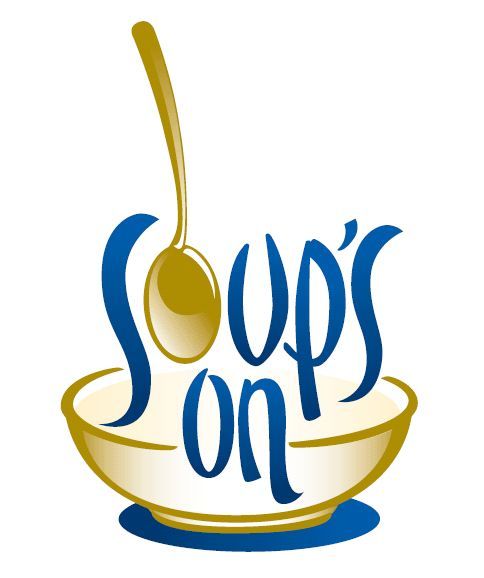 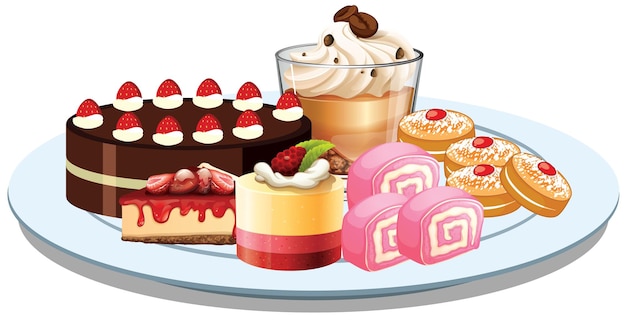 DATE:		SATURDAY, APRIL 13THTIME:		12 NOON TO 4 P.M.WHERE:		SYLVANIA PYRAMID LODGE			3510 N. HOLLAND SYLVANIA RD.  TOLEDO, OH  43615Attention all soup and dessert chefs.Enter your favorite crockpot of soup, chili, stew or dessert in our contest.The winners will receive an award for the best soup and dessert.The cost of the meal is $10.00, it includes:Soup, salad, bread, crackers, dessert and beverage.Text your entry to Linda Taylor (419-410-3519).LET’S SEE IF WE CAN RAISE A LOT OF MONEY FOR A VERY GOOD CAUSE!!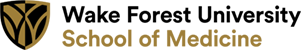 